In 1 Minute auf den Punkt 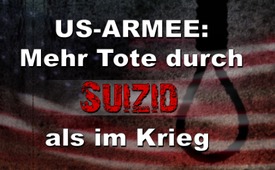 US-Armee: Mehr Tote durch Suizid als im Krieg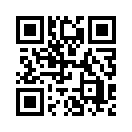 2012 erlebte die US-Armee nie Dagewesenes: es starben mehr US-Soldaten durch Suizid als durch Feinde. Sind die Militärangehörigen derart demoralisiert und traumatisiert, dass ihnen ihr Leben nicht mehr lebenswert erscheint?Von 2004 bis 2008 erlebte die US-Armee etwas noch nie Dagewesenes: Die Selbstmordrate bei aktiven Angehörigen und Veteranen stieg um 80 Prozent gegenüber der vorherigen „stabilen“ Periode (1977–2003). Im Jahr 2012 gab es die tragische Ironie, dass US-Soldaten eher an Selbstmord starben als durch Feinde. Die Soldaten sind derart demoralisiert und traumatisiert durch ihren Kriegsalltag, dass ihnen ihr Leben nicht mehr lebenswert erscheint. Dass Soldaten der US-Armee, die den Völkern doch angeblich nur Frieden und Demokratie bringen wollen, von ihren „humanitären Einsätzen“ derart erbärmlich heimkehren, lässt deren unlautere Kriegspraktiken erahnen.von ca./zsm.Quellen:https://derwaechter.org/hochgeruestete-us-armee-zeigt-sich-voellig-wehrlos-gegen-neuen-feindDas könnte Sie auch interessieren:#1MinuteAufDenPunkt - In 1 Minute auf den Punkt - www.kla.tv/1MinuteAufDenPunktKla.TV – Die anderen Nachrichten ... frei – unabhängig – unzensiert ...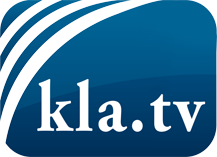 was die Medien nicht verschweigen sollten ...wenig Gehörtes vom Volk, für das Volk ...tägliche News ab 19:45 Uhr auf www.kla.tvDranbleiben lohnt sich!Kostenloses Abonnement mit wöchentlichen News per E-Mail erhalten Sie unter: www.kla.tv/aboSicherheitshinweis:Gegenstimmen werden leider immer weiter zensiert und unterdrückt. Solange wir nicht gemäß den Interessen und Ideologien der Systempresse berichten, müssen wir jederzeit damit rechnen, dass Vorwände gesucht werden, um Kla.TV zu sperren oder zu schaden.Vernetzen Sie sich darum heute noch internetunabhängig!
Klicken Sie hier: www.kla.tv/vernetzungLizenz:    Creative Commons-Lizenz mit Namensnennung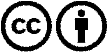 Verbreitung und Wiederaufbereitung ist mit Namensnennung erwünscht! Das Material darf jedoch nicht aus dem Kontext gerissen präsentiert werden. Mit öffentlichen Geldern (GEZ, Serafe, GIS, ...) finanzierte Institutionen ist die Verwendung ohne Rückfrage untersagt. Verstöße können strafrechtlich verfolgt werden.